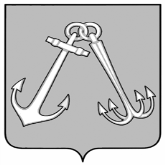                                                                                                              П              ИГАРСКИЙ ГОРОДСКОЙ СОВЕТ ДЕПУТАТОВ	Р Е Ш Е Н И Е28.02.2022                                                                                                     № 55-214О продлении срока приема документов и переносе даты проведения конкурса по отбору кандидатур на должность главы города Игарки	В связи с отсутствием представленных кандидатами документов для участия в конкурсе по отбору кандидатур на должность главы города Игарки, в соответствии с частью 2.1 статьи 36 Федерального закона от 06.10.2003 № 131-ФЗ «Об общих принципах организации местного самоуправления  в  Российской Федерации», Законом Красноярского края от 01.12.2014 № 7-2884 «О некоторых вопросах организации органов местного самоуправления в Красноярском крае», руководствуясь Уставом муниципального образования город Игарка и Положением о порядке проведения конкурса по отбору кандидатур на должность главы города Игарка, утвержденным решением Игарского городского Совета депутатов от 12.02.2020 № 26-84, Игарский городской Совет депутатов РЕШИЛ:        1. Продлить срок приема документов для участия в конкурсе по отбору кандидатур на должность главы города Игарки по 17 марта 2022 года.      2. Перенести дату проведения конкурса по отбору кандидатур на должность главы города Игарки на 11.00 часов 21.03.2022 года по адресу: г. Игарка, 1 микрорайон, дом 31, зал заседаний администрации города Игарки.      3. Условия конкурса определены решением Игарского городского Совета депутатов от 12.02.2020 № 26-84.      4. Утвердить текст объявления о продлении срока приема документов от кандидатов на должность главы города Игарки согласно приложению.      5. Назначить ответственным за прием документов от кандидатов на должность главы города Игарки и их регистрацию Кузьмицкую Викторию Эдуардовну, специалиста по кадрам отдела по правовым, жилищными и социальным вопросам администрации г. Игарки.      6. Решение вступает в силу со дня его официального опубликования в общественно-политической газете  «Игарские новости».Исполняющий полномочияПредседателя Игарского городского Совета депутатов                                                                         П.М. БаевИсполняющий полномочияглавы города Игарки                                                                          А.Р. Гайнетдинов Приложениек решению Игарскогогородского Совета депутатовот 28.02.2022  № 55-214ОбъявлениеИгарский городской Совет депутатов объявляет о продлении срока приема документов от граждан, желающих принять участие в конкурсе по отбору кандидатур на должность главы города Игарки.           Документы кандидаты подают лично по адресу: г. Игарка,  1 микрорайон, д.31, кабинет № 2, с 3 марта 2022 года по 17 марта 2022 года в рабочие дни, с 09.00 до 17.00 (перерыв с 13.00 до 14.00), в выходные дни с 12.00 до 14.00. Телефон для справок: 8(39172) 2-29-69.Перечень  документов необходимых для участия в конкурсе:	1) личное заявление на участие в конкурсе по форме, установленной   приложением 1 к Положению о порядке проведения конкурса по отбору кандидатур на должность главы города Игарки, утвержденному решением Игарского городского Совета депутатов от 12.02.2020 № 26-84;	2) собственноручно заполненная и подписанная анкета по форме, установленной приложением 2 к Положению о порядке проведения конкурса                     по отбору кандидатур на должность главы города Игарки, утвержденному решением Игарского городского Совета депутатов от 12.02.2020 № 26-84;	3) паспорт или заменяющий его документ;	4) документы, подтверждающие профессиональное образование, стаж работы и квалификацию (при наличии):	- документ о профессиональном образовании;	- трудовая книжка или иной документ, подтверждающий трудовую (служебную) деятельность гражданина;5) документ, подтверждающий представление Губернатору Красноярского края сведений о своих доходах, об имуществе и обязательствах имущественного характера, а также сведений о доходах, об имуществе и обязательствах имущественного характера своих супруги (супруга)  и несовершеннолетних детей в соответствии с Законом Красноярского края от 19.12.2017 № 4-1264                        «О представлении гражданами, претендующими на замещение муниципальных должностей, должности главы (руководителя) местной администрации по контракту, и лицами, замещающими указанные должности, сведений о доходах, расходах, об имуществе и обязательствах имущественного характера и проверке достоверности и полноты таких сведений», за год предшествующий проведению конкурса.6) справку о наличии (отсутствии) судимости и (или) факта уголовного преследования либо о прекращении уголовного преследования по форме, установленной Административным регламентом Министерства внутренних дел Российской Федерации по представлению государственной услуги по выдаче справок о наличии (отсутствии) судимости и (или) факта уголовного преследования либо о прекращении уголовного преследования, утвержденным Приказом МВД России от 27.09.2019 № 660; 7) согласие на обработку персональных данных по форме, установленной  приложением 3 к Положению о порядке проведения конкурса по отбору кандидатур на должность главы города Игарки, утвержденному решением Игарского городского Совета депутатов от 12.02.2020 № 26-84;8) фотографии 4 х 5 – 3 шт.Также подаются копии документов, указанных в пунктах 3 и 4.Предоставление документов для участия в конкурсе, указанных в пунктах                    1, 2, 3, 5 и 6 являются обязательным.По желанию кандидата им могут быть представлены документы                           о дополнительном профессиональном образовании, о присвоении ученой степени, ученого звания, о наградах и присвоении почетных званий, иные документы, характеризующие его личность, профессиональную подготовку.Подлинники документов возвращаются гражданину в день предъявления,                     а их копии формируются в дело. Кандидату выдается расписка о приеме документов с указанием перечня документов и даты приема, о чем делается пометка в журнале регистрации. Представленные кандидатом сведения могут быть проверены в порядке, установленном действующим законодательством.  Расходы по участию в конкурсе (проезд к месту проведения конкурса и обратно, наем жилого помещения, проживание, пользование услугами средств связи всех видов и другие расходы) кандидаты производят за свой счет.В качестве конкурсного задания кандидат представляет разработанную им программу действий, направленную на улучшение социально-экономической ситуации в муниципальном образовании (далее - Программа).Программа обязательно должна содержать:1) оценку текущего социально-экономического состояния  муниципального образования;2) описание основных социально-экономических проблем муниципального образования; 3) комплекс предлагаемых кандидатом мер, направленных на улучшение социально-экономического положения и решение основных проблем муниципального образования;4) предполагаемую структуру администрации города;5) предполагаемые сроки реализации Программы.Программа подписывается кандидатом и представляется Комиссии в день проведения конкурса.Кандидат не допускается к участию в конкурсе в случае:а)   не достижения 21 года на день проведения конкурса;б) признания его недееспособным или ограниченно дееспособным решением суда, вступившим в законную силу;в) отсутствия гражданства Российской Федерации, отсутствия гражданства иностранного государства - участника международного договора Российской Федерации, в соответствии с которым иностранный гражданин имеет право быть избранным в органы местного самоуправления, приобретения им гражданства иностранного государства либо получения им вида на жительство или иного документа, подтверждающего право на постоянное проживание гражданина Российской Федерации на территории иностранного государства,                                      не являющегося участником международного договора Российской Федерации,              в соответствии с которым гражданин Российской Федерации, имеющий гражданство иностранного государства, имеет право быть избранным в органы местного самоуправления;г) наличия в соответствии с Федеральным законом от 12 июня 2002 года                          № 67-ФЗ «Об основных гарантиях избирательных прав и права на участие                               в референдуме граждан Российской Федерации» ограничений пассивного избирательного права для избрания выборным должностным лицом местного самоуправления;д) непредставления или несвоевременного представления документов для участия в конкурсе, указанных в пунктах 1-3, 5-6, представления их не в полном объеме или с нарушением правил оформления.3.7. Граждане иностранных государств могут быть кандидатами в случае, если доступ граждан этих государств к замещению должности главы муниципального образования урегулирован международным договором Российской Федерации.Конкурс проходит в два этапа:Первый этап конкурса проводится на основе анкетных данных                            и представленных документов в форме собеседования и оценивается по пятибалльной системе.На втором этапе Комиссия рассматривает представленные кандидатами программы действий, направленные на улучшение социально-экономического состояния муниципального образования и оценивается по десятибалльной системе. Порядок проведения конкурса, формы необходимых для участия                             в конкурсе документов утверждены решением Игарского городского Совета депутатов от 12.02.2020 № 26-84 «Об утверждении Положения                               о порядке проведения конкурса по отбору кандидатур на должность главы города Игарки», опубликованы в газете «Игарские новости» от 15.02.2020                        № 11 и размещены на сайте администрации города Игарки на странице «Игарский городской Совет депутатов».Ознакомиться с Положением также можно по адресу: 1 микрорайон, дом 31, кабинет 2.